§3010.  Access to mental health services(REALLOCATED FROM TITLE 34-B, SECTION 3009)Any money that is identified as net General Fund savings through legislative actions or through departmental administrative actions due to the closure of or diminution of services at a state mental health institution or to lowered administrative costs within the department must be used to provide mental health services to persons in need of those services in other appropriate settings and programs, including, but not limited to, community-based mental health programs.  For the purposes of this section, "net General Fund savings" means total savings in the General Fund projected to be available due to a series of specific actions less any cost or liability resulting from implementing those actions.  [RR 1995, c. 2, §87 (RAL).]SECTION HISTORYRR 1995, c. 2, §87 (RAL). The State of Maine claims a copyright in its codified statutes. If you intend to republish this material, we require that you include the following disclaimer in your publication:All copyrights and other rights to statutory text are reserved by the State of Maine. The text included in this publication reflects changes made through the First Regular and First Special Session of the 131st Maine Legislature and is current through November 1. 2023
                    . The text is subject to change without notice. It is a version that has not been officially certified by the Secretary of State. Refer to the Maine Revised Statutes Annotated and supplements for certified text.
                The Office of the Revisor of Statutes also requests that you send us one copy of any statutory publication you may produce. Our goal is not to restrict publishing activity, but to keep track of who is publishing what, to identify any needless duplication and to preserve the State's copyright rights.PLEASE NOTE: The Revisor's Office cannot perform research for or provide legal advice or interpretation of Maine law to the public. If you need legal assistance, please contact a qualified attorney.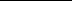 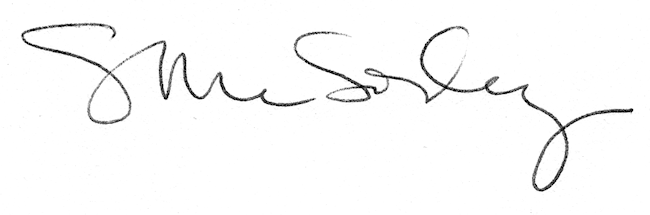 